Ümraniye RAM 2. PDR GÜNLERİ“Eğitim Ortamlarında Çocuk ve Ergenlerle Çalışmak”Eğitimde psikolojik danışma ve rehberlik hizmetleri, bireyin gelişimi ve değişimi ile birlikte önemini her geçen yıl daha da arttırmaktadır. Buna paralel eğitim ortamlarında karşılaşılan problemler ve bireylere doğru müdahale yaklaşımları geliştirmek ihtiyacı, verilen hizmetin kalitesi için önem arz etmektedir. Biz de bu yıl ikincisini düzenleyeceğimiz 2. PDR Günleri’nde bu ihtiyaçlara binaen 3 farklı konu belirledik. Bu konulardan ilki, son yıllarda çocuk ve gençlerimiz için tehlike arz eden ‘’Ergenlerde Madde Kullanımında; Tedavi Süreçleri ile Okulun ve Ailenin Rolü’’ konusunu  bu konuda ülkemizin yetkin isimlerinden Prof Dr. Kültegin ÖGEL; ikincisi okullarımızda sık karşılaşılan ve doğru müdahale edilmediğinde çocuğun eğitim hayatının sonlanmasına kadar gidebilen uyum ve davranış problemlerinden “Okul Reddi” konusunu Çocuk ve Ergen Psikiyatristi Uzman Dr. Aydan ERENEL; son olarak da eğitim ortamlarında “Otizm Spektrum Bozukluğu” yaşayan çocuklara nasıl yaklaşımda bulunulması konusunda Çocuk ve Ergen Psikiyatristi Uzman Dr. İlyas KAYA’nın aktaracağı konuları 2. PDR Günleri’nde ele alacağız.Ümraniye Milli Eğitim Müdürlüğü, Moodist Psikiyatri&Nöroloji Hastanesi ve Ümraniye Rehberlik ve Araştırma Merkezi işbirliği ile düzenlenen 2.PDR Günleri ‘Eğitim Ortamlarında Çocuk ve Ergenlerle Çalışmak” temalı eğitim sempozyumu 04.01.2017 tarihinde Ümraniye Şehit Erol Olçok Kız Anadolu İmam Hatip Lisesi’nde gerçekleştirilecektir.  Eğitim programı ektedir. Ümraniye RAM 2. PDR GÜNLERİ“Eğitim Ortamlarında Çocuk ve Ergenlerle Çalışmak”04 OCAK 2017 ÇarşambaŞehit Erol Olçok Kız Anadolu İmam Hatip Lisesi Konferans Salonu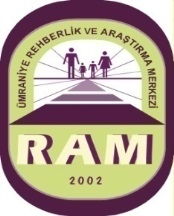 BAŞLANGIÇ-BİTİŞSAATİProgramProgramProgramUzmanKatılımcı Grup09:30-10.00Açılış ve KayıtAçılış ve KayıtAçılış ve Kayıt10:00-12.00Ergenlerde Madde Kullanımında; Tedavi Süreçleri ile Okulun ve Ailenin RolüErgenlerde Madde Kullanımında; Tedavi Süreçleri ile Okulun ve Ailenin RolüErgenlerde Madde Kullanımında; Tedavi Süreçleri ile Okulun ve Ailenin RolüProf. Dr. Kültegin ÖGEL-Tüm Resmi okullardaki okul müdürleri, bir müdür yardımcısı ile tüm rehber öğretmenler;-Özel okullardan (özel anaokulları hariç) ise okul müdürleri ile rehber öğretmenler12:00-.12.30Öğle ArasıÖğle ArasıÖğle Arası12:30-13.40Okul ReddiOkul ReddiOkul ReddiUzman Dr. Aydan ERENELResmi ve özel okullardaki tüm rehber öğretmenler13:40-14.00Çay Kahve İkramıÇay Kahve İkramıÇay Kahve İkramı14:00-15.00OtizmOtizmOtizmUzman Dr. İlyas KAYAResmi ve özel okullardaki tüm rehber öğretmenler